Traingle Bra Cup   3/4 Bra Cup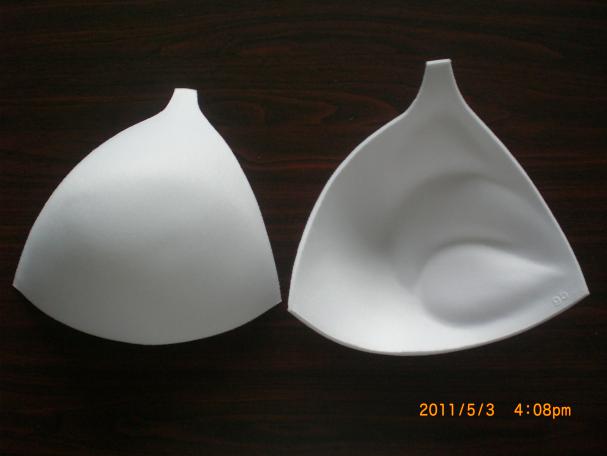 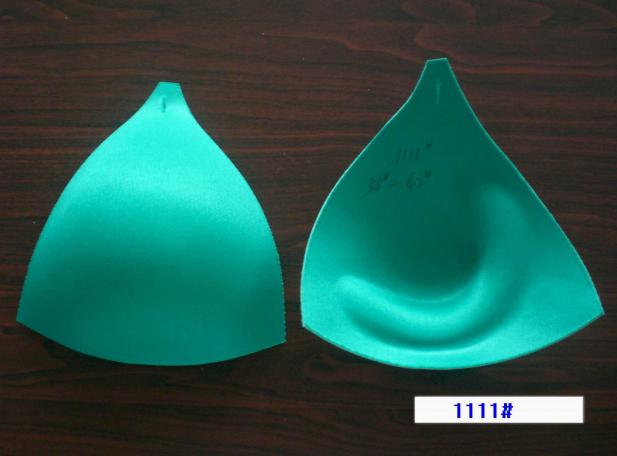 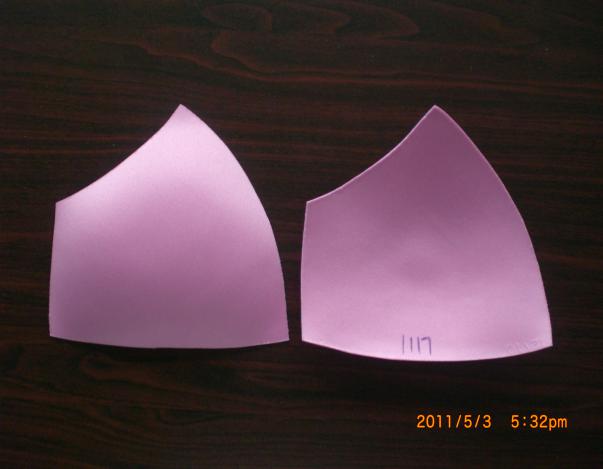 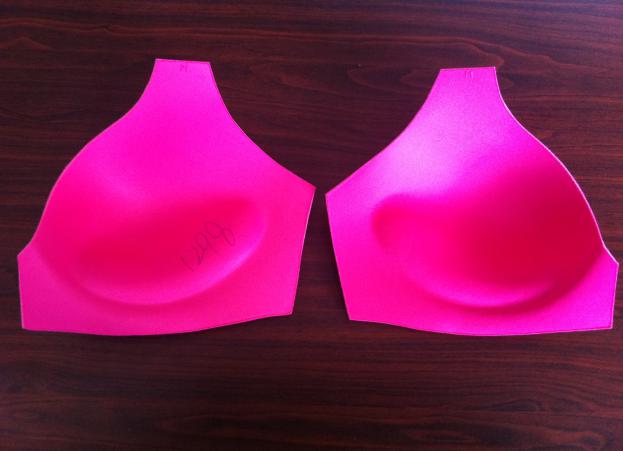 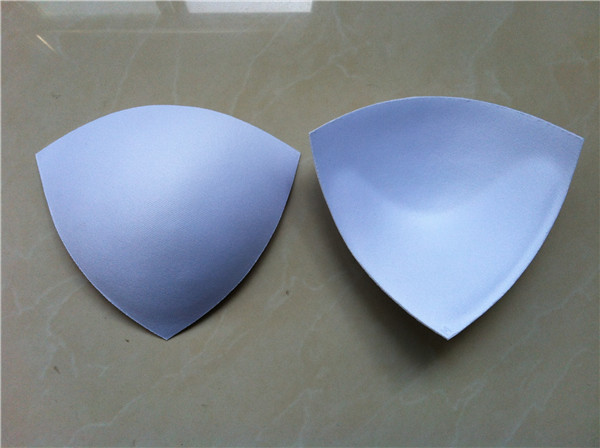 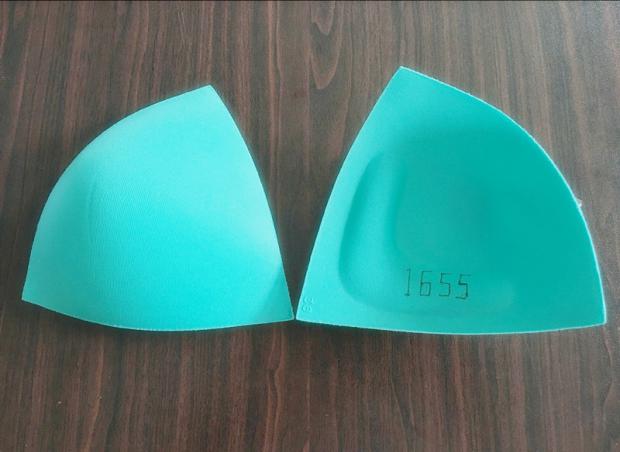 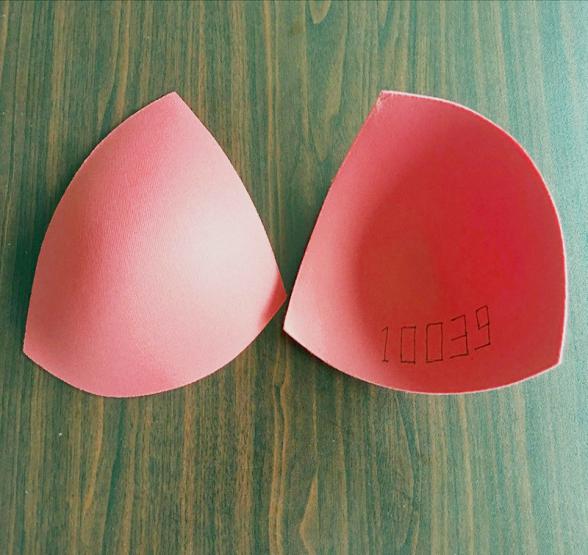 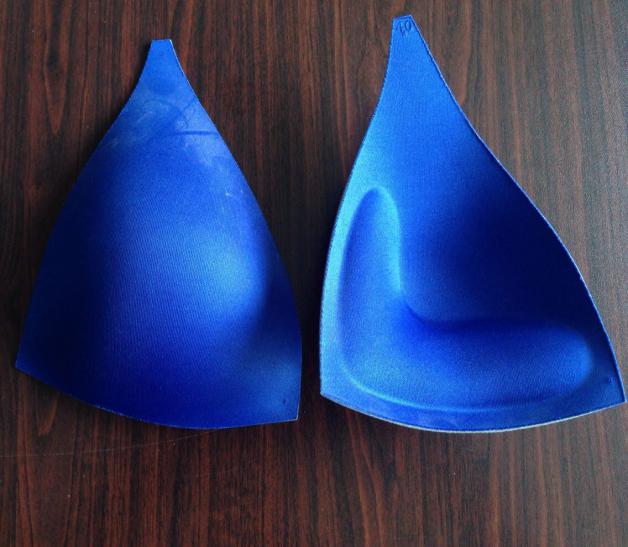 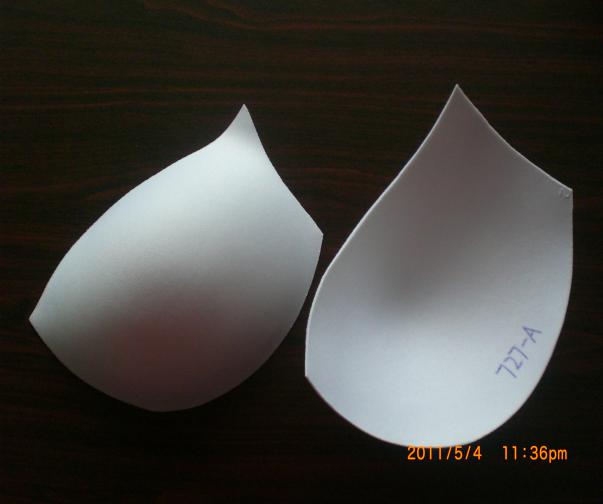 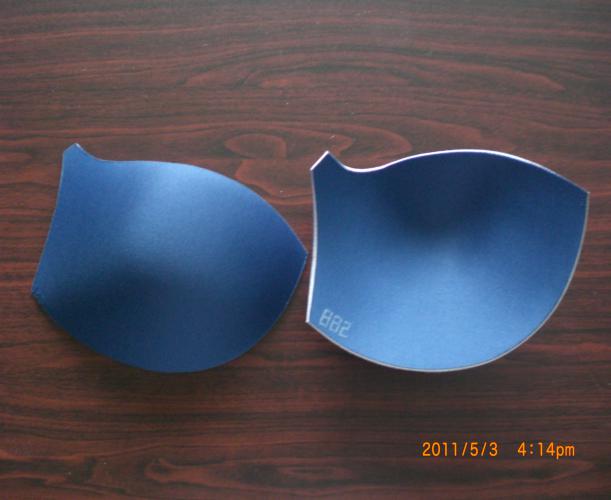 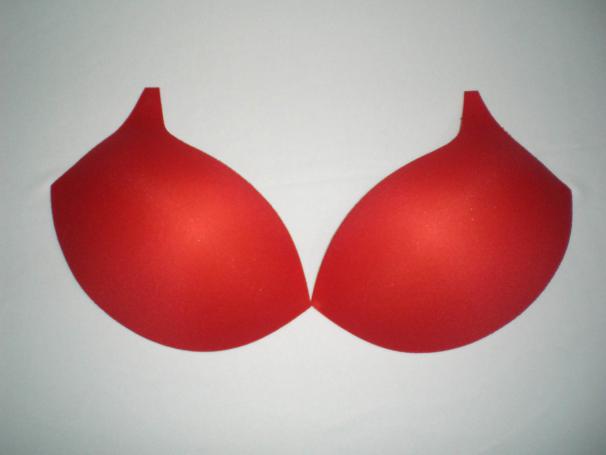 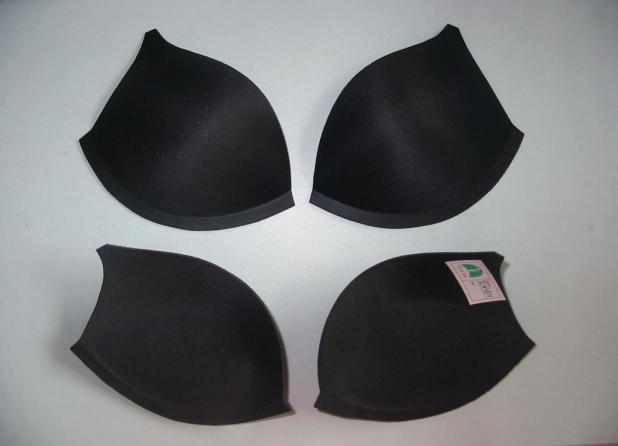 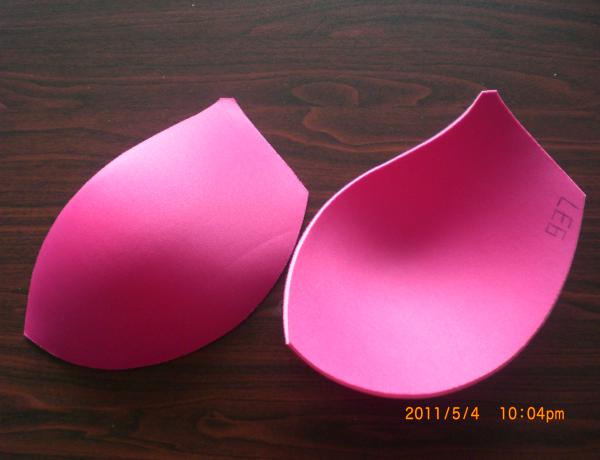 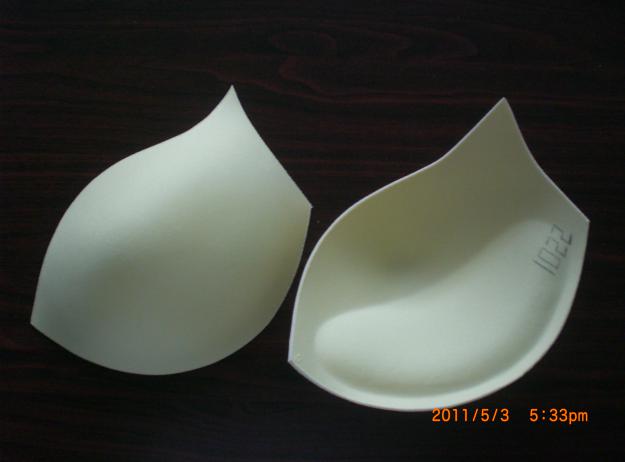 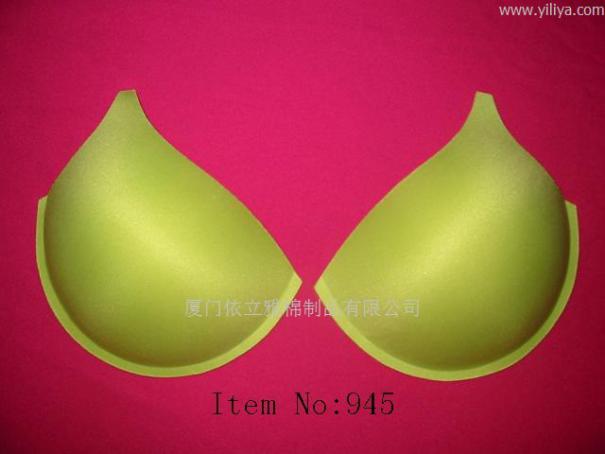 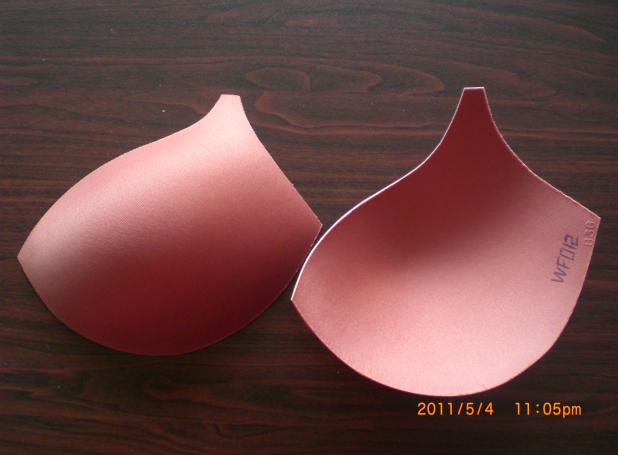 3/5 Bra Cup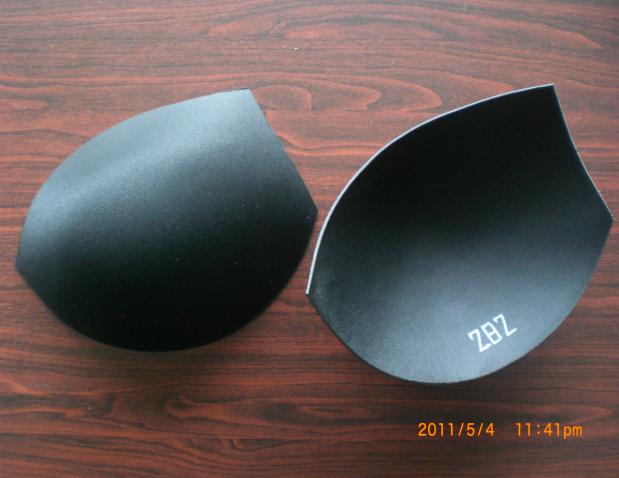 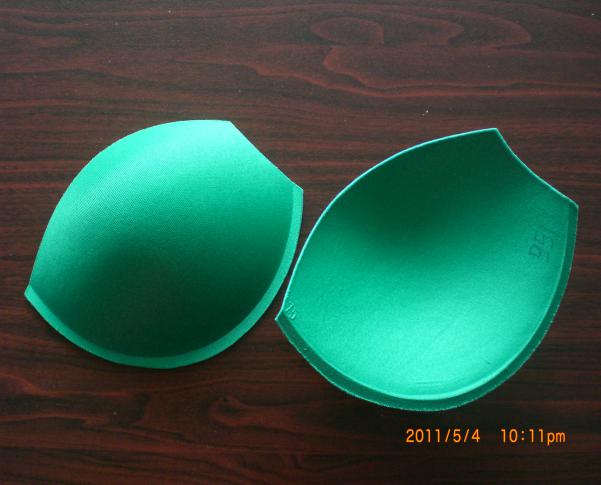 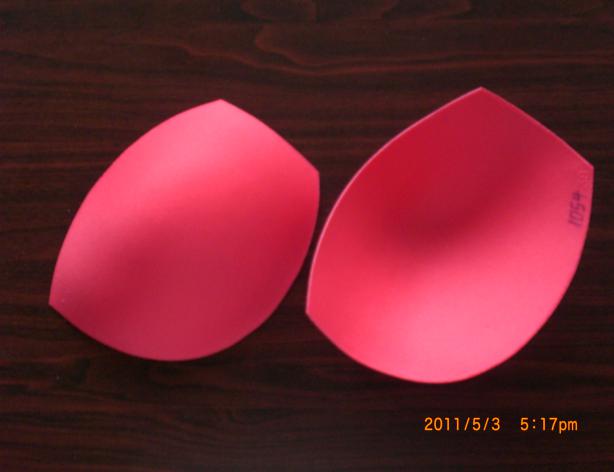 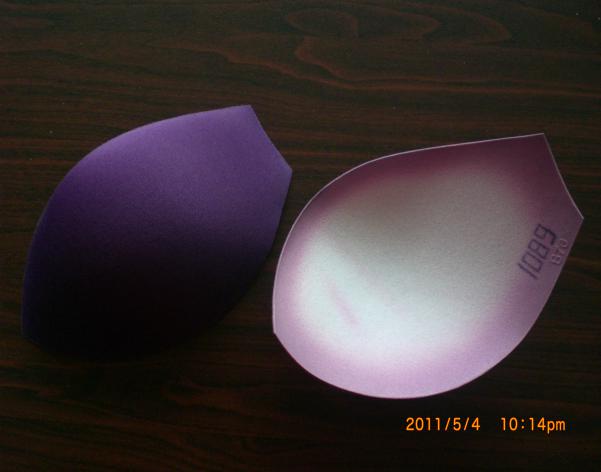 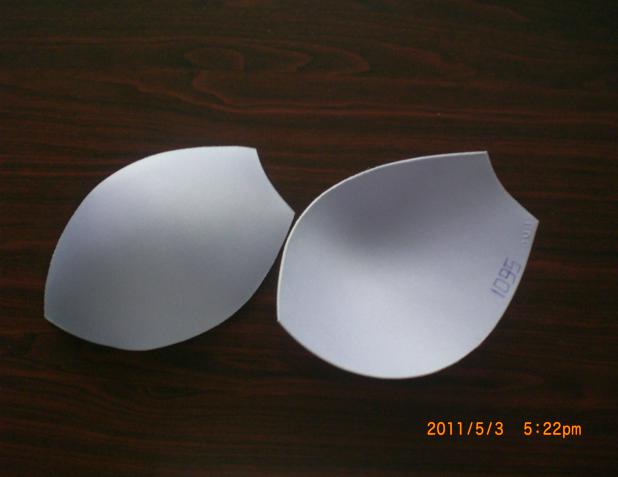 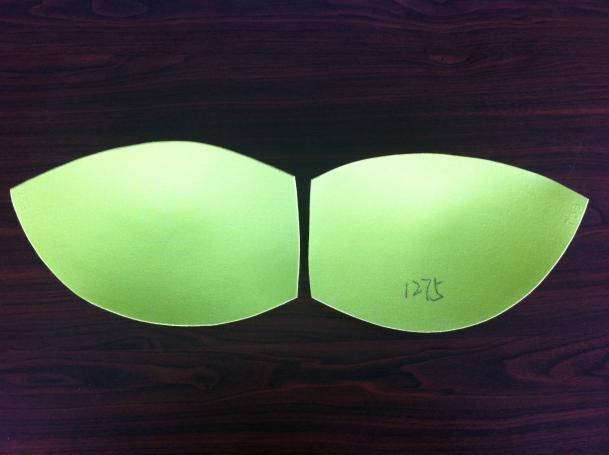 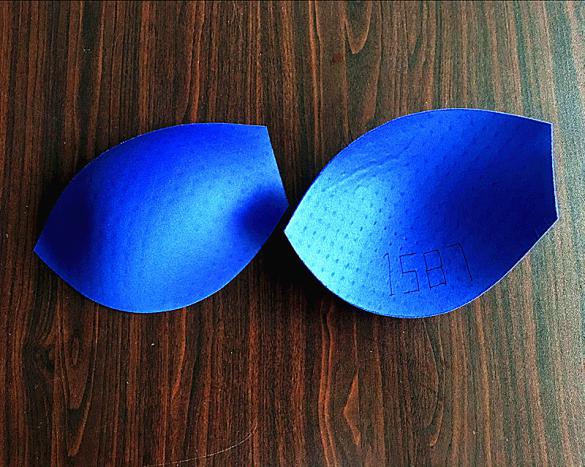 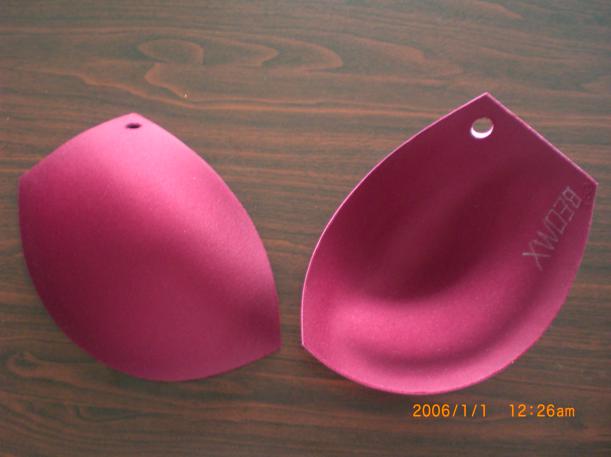 Half bra cup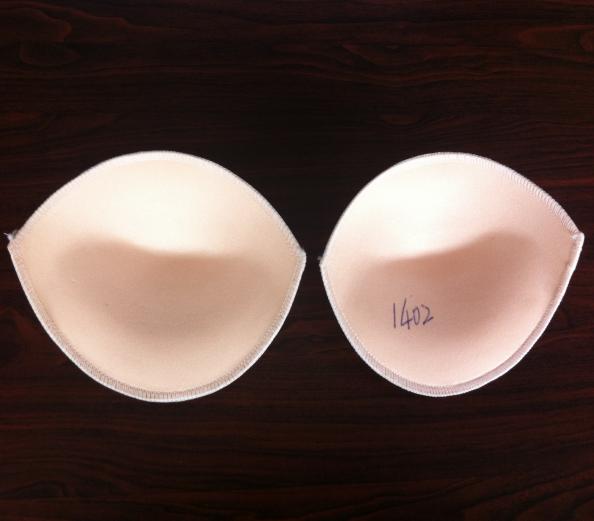 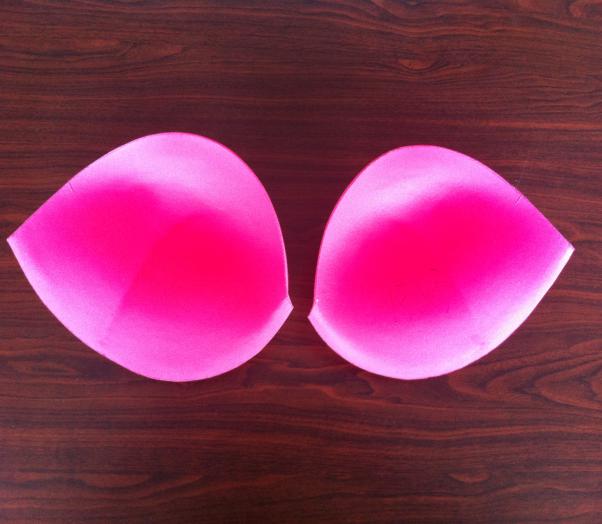 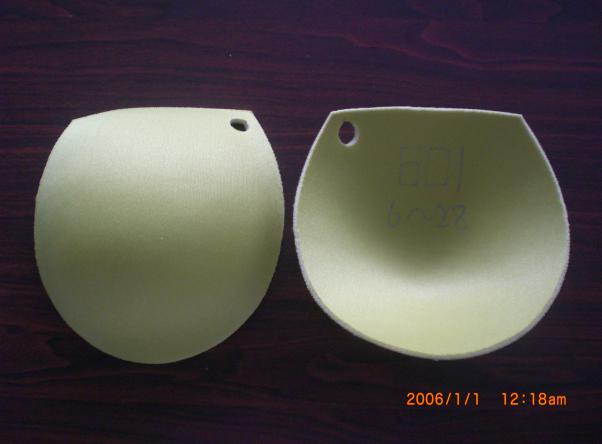 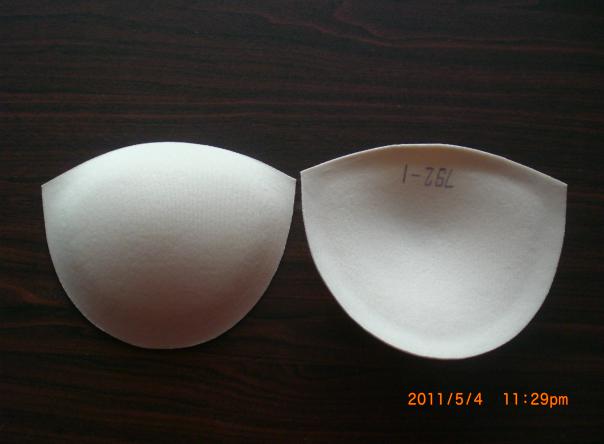 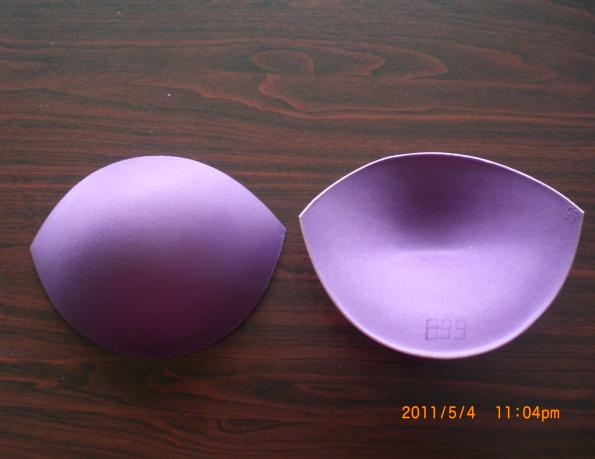 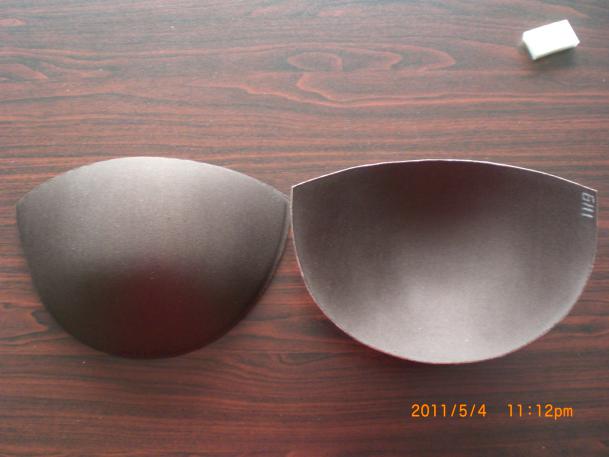 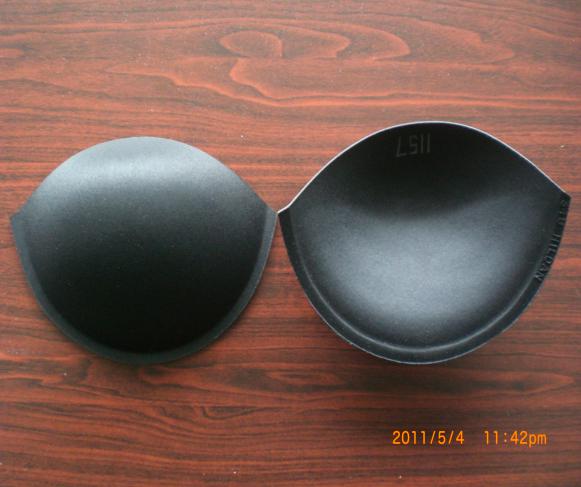 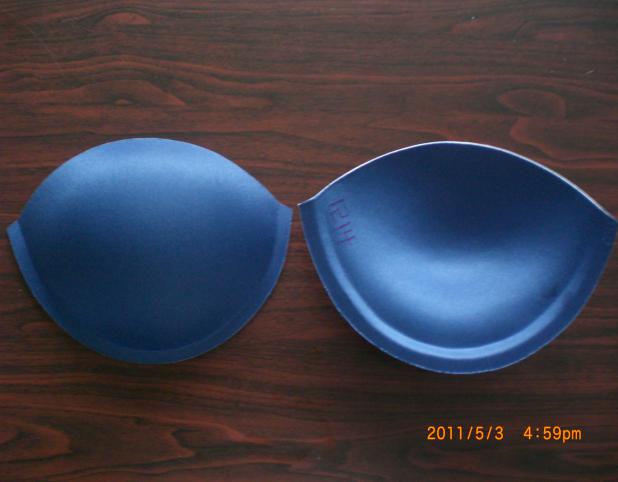 Round bra cup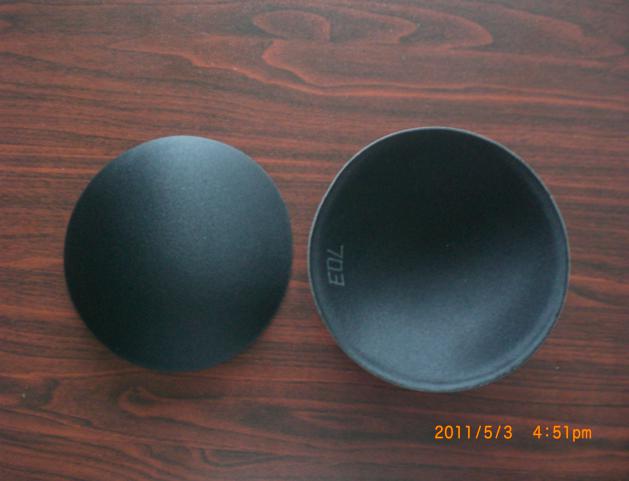 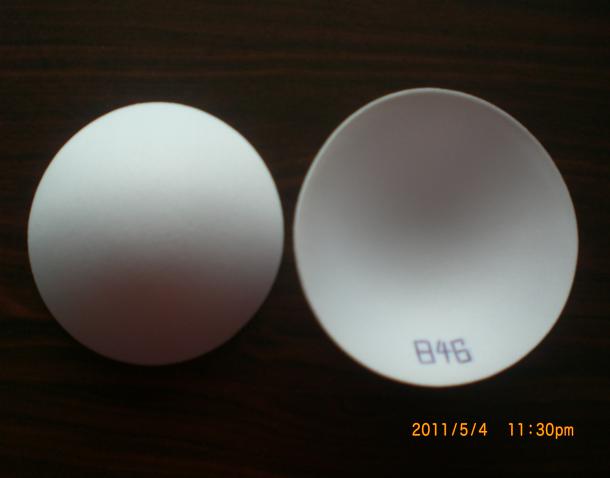 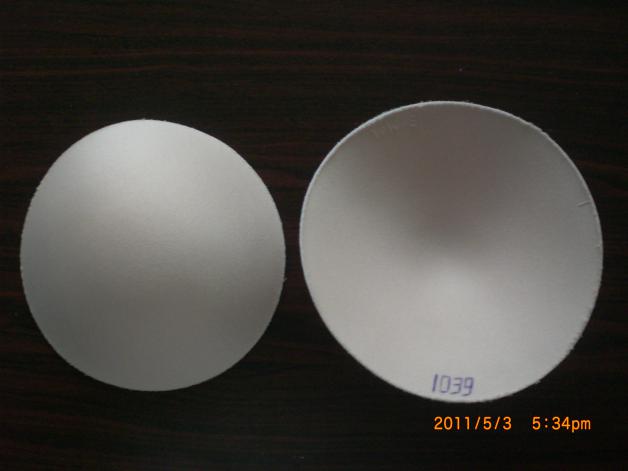 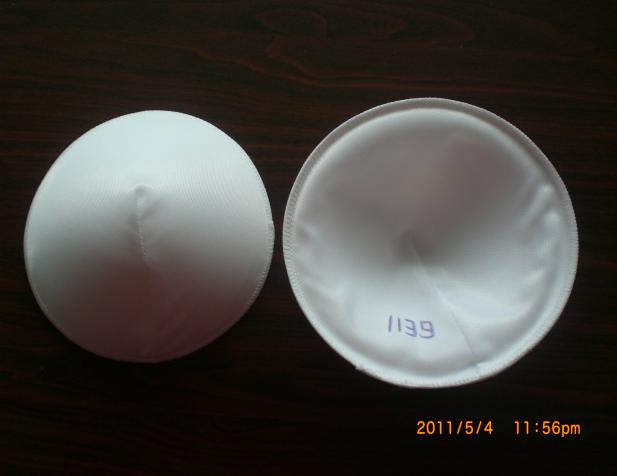 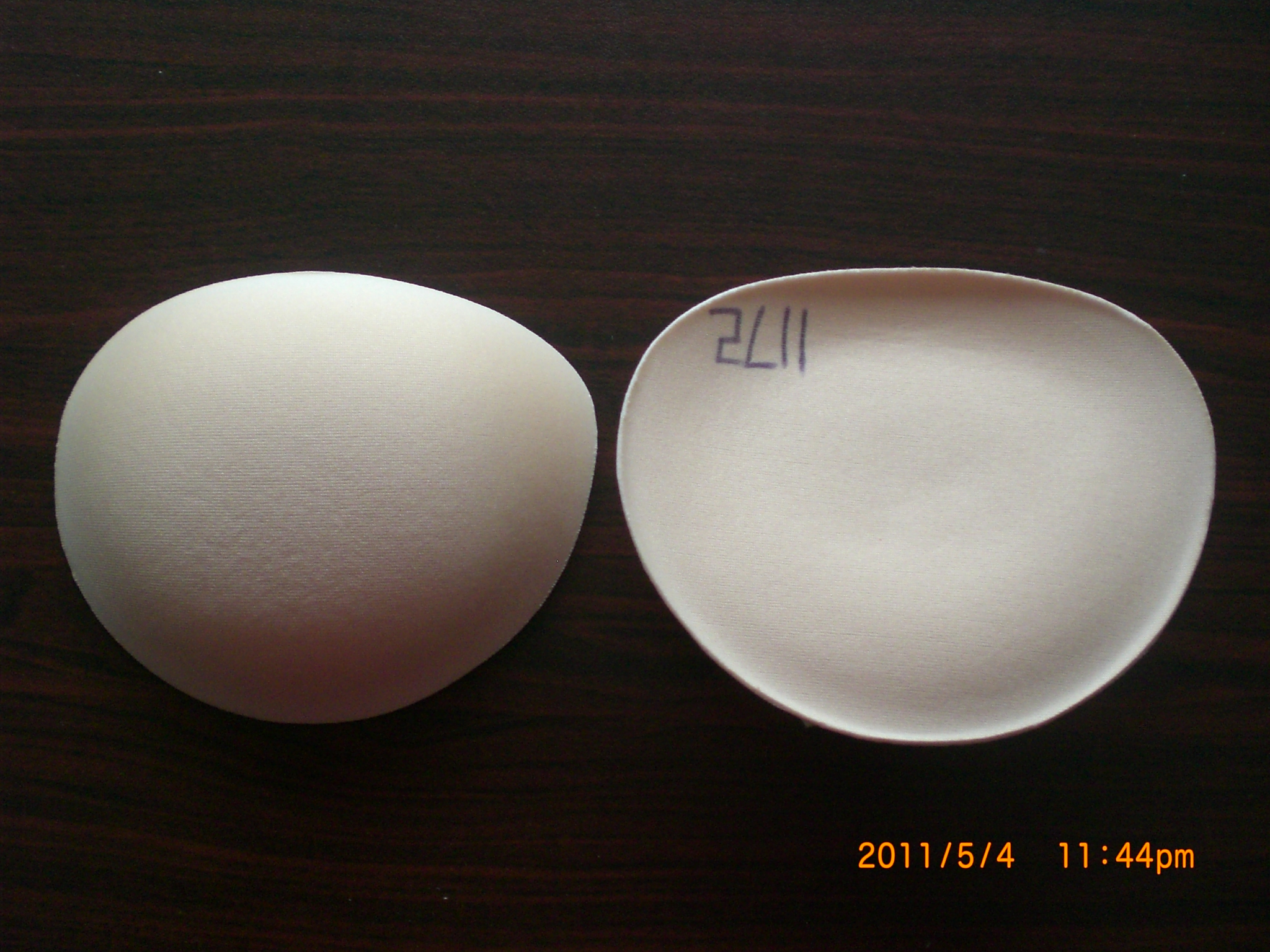 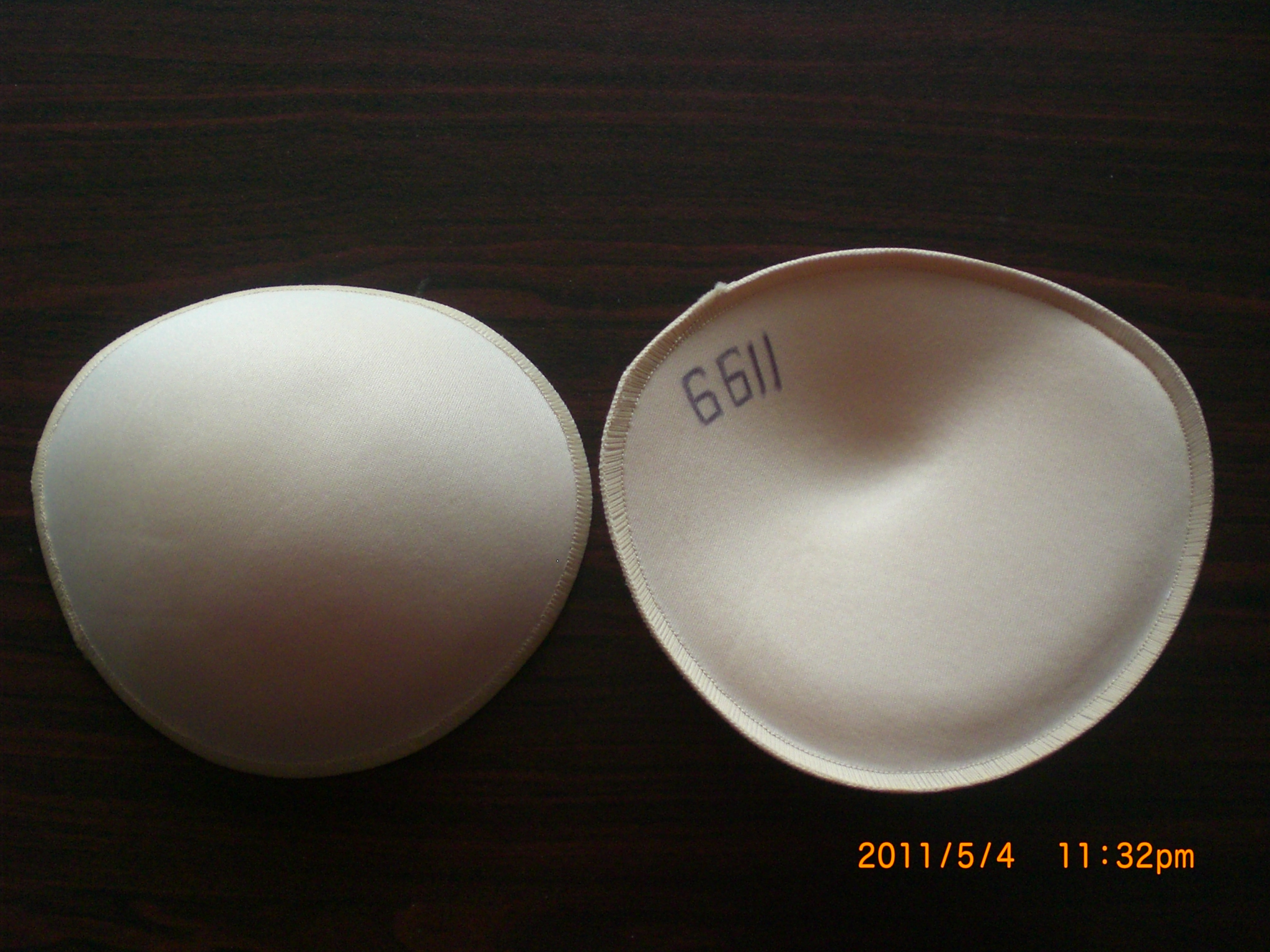 